Publicado en Sevilla el 05/03/2020 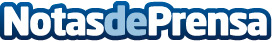 Saimaza sortea balcones para disfrutar de la Semana Santa sevillanaSaimaza, la marca de café de origen sevillano, sortea entre sus consumidores 12 entradas dobles para disfrutar de las procesiones desde un lugar privilegiadoDatos de contacto:HAVAS Barcelona933414121Nota de prensa publicada en: https://www.notasdeprensa.es/saimaza-sortea-balcones-para-disfrutar-de-la Categorias: Artes Visuales Sociedad Andalucia Entretenimiento http://www.notasdeprensa.es